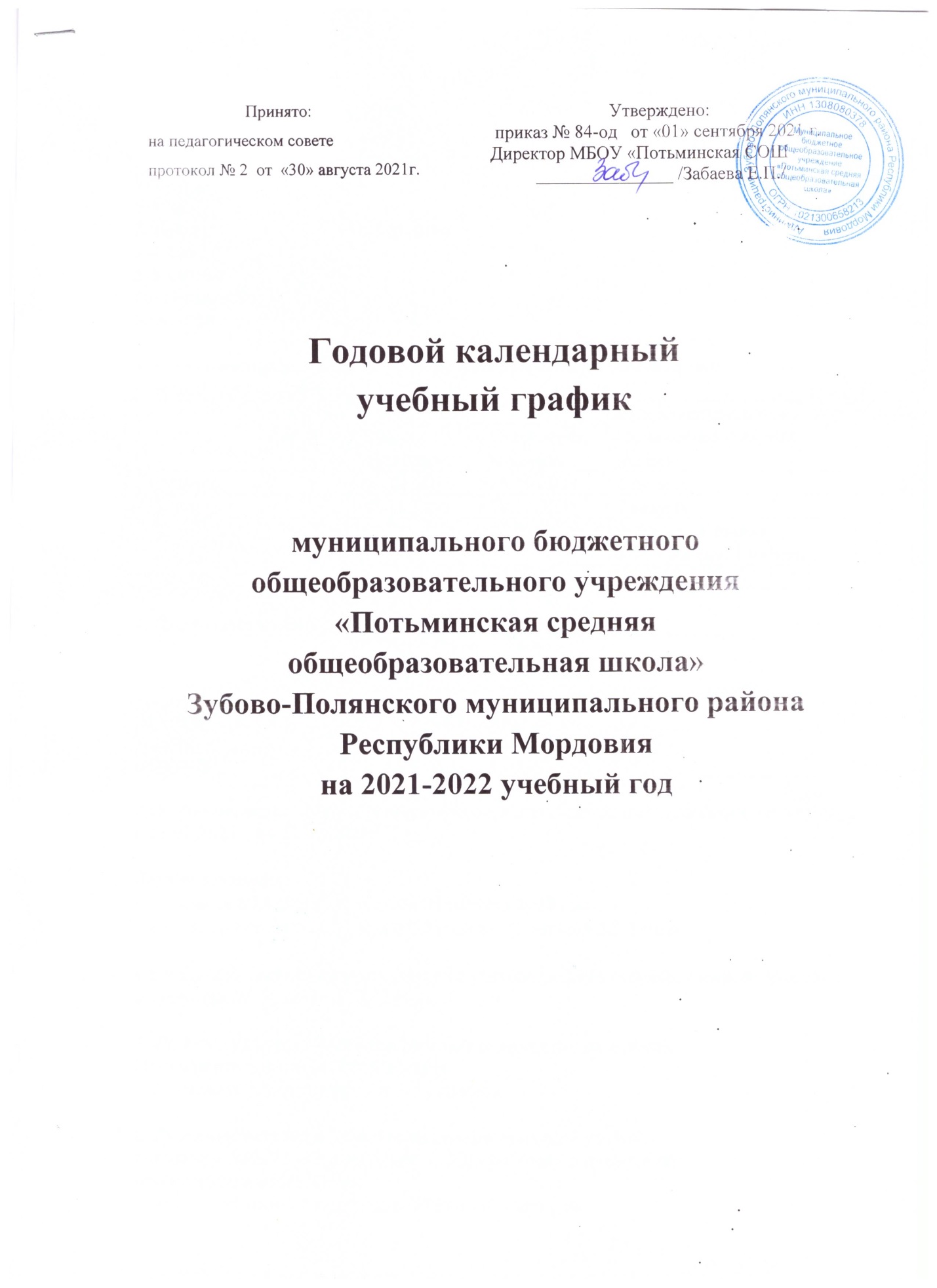 Годовой календарный учебный графикмуниципального бюджетногообщеобразовательного учреждения «Потьминская средняя общеобразовательная школа»Зубово-Полянского муниципального районаРеспублики Мордовияна 2021-2022 учебный год1. Продолжительность учебного года: начало учебного года – 01.09.2021г.;продолжительность учебного года: 1 класс – 33 недели,2-11 классы – 34 недели,2. Количество классов-комплектов:1-4 классы –  85-9 классы – 1010-11 классы – 2Всего: 203. Регламентирование образовательного процесса на учебный год:учебный год делится на четверти:	4. Продолжительность каникул в течение учебного года:Для обучающихся 1класса устанавливаются дополнительные недельные каникулы с 21.02.2022г. по 27.02.2022г.Летние каникулы:  в 1 классе с 25 мая 2022 года по 31 августа 2022 года; во 2-8, 10 классах – с 31 мая 2022 года по 31 августа 2022 года;								 в 9 классе – начало летних каникул с учетом графика государственной (итоговой) аттестации по 31 августа 2022 года.5. Регламентирование образовательного процесса на неделюПродолжительность рабочей недели:5-ти дневная рабочая неделя в 1-11 классах;6. Регламентирование образовательного процесса на деньсменность: МБОУ «Потьминская  СОШ» работает в одну смену;продолжительность урока: 1 класс – 35 минут I полугодие, 45мин –II полугодие 2-11 классы – 45 минут;режим учебных занятий1 урок: 8.30. –  9.15.1 перемена: 9.15-9.25 2 урок: 9.25. – 10.10. 2 перемена: 10.10.-10.253 урок: 10.25. – 11.10.3 перемена: 11.10.-11.25 4 урок: 11.25. – 12.10. 4 перемена: 12.10. – 12.25.5 урок: 12.25. – 13.10.5 перемена: 13.10.-13.20.6 урок:  13.20. – 14.056 перемена: 14.05-14.107 урок: 14.10-14.557. Организация промежуточной и итоговой аттестации Во 2- 9 классах промежуточная аттестация проводится по окончании  четверти. Промежуточная аттестация во 2 – 9 классах проводится по окончании четверти по всем предметам учебного плана, кроме обществознания, ОБЖ, географии (5-6 класс), биологии (5-6 класс), информатики (7-9 класс), музыки (1-8 класс), ИЗО (5-7 класс) (аттестация осуществляется по полугодиям). В 10-11 классах промежуточная аттестация проводится по полугодиям. Итоговая  аттестация во 2 – 8, 10  классах проводится с 16 по 30 мая 2021 года без прекращения общеобразовательного процесса.8. Проведение государственной (итоговой) аттестации	Срок проведения государственной (итоговой) аттестации обучающихся выпускных классов устанавливается Министерством образования и науки Российской Федерации, Министерством образования Республики Мордовия.ГОДОВОЙ КАЛЕНДАРНЫЙ УЧЕБНЫЙ ГРАФИК на 2021-2022 учебный год                                                                                                    Утверждено                                                             Решением педагогического совета                                                            протокол №2 от 30 августа 2021г                                                                                       Приказ №84-од от «01» сентября 2021 г.                                                                                                                                     Директор школы: _________ /Забаева Е.П./                          Принято: на педагогическом совете   протокол № 2  от  «30» августа 2021г.                                  Утверждено:       приказ № 84-од   от «01» сентября 2021 г.      Директор МБОУ «Потьминская СОШ                _______________ /Забаева Е.П./ДатыДатыПродолжительность (количество учебных недель)Начала четвертиОкончания четвертиПродолжительность (количество учебных недель)1 четверть01.09.202129.10.20218 недель2 четверть08.11.202128.12.20217 недель3 четверть10.01.202225.03.20221 класс – 9 недель2-11 классы-11 недель4 четверть04.04.202231.05.20228 недельДата начала каникулДата окончания каникулОсенние30.10.202107.11.20219Зимние29.12.202109.01.202212Весенние26.03.202203.04.20219Этапы образовательного процесса1 класс2-4 классы5-8 классы9 класс10 класс11 классНачало учебного года1 сентября1 сентября1 сентября1 сентября1 сентября1 сентябряПродолжительность учебного года33 недели34 недели34 недели34 недели34 недели34 неделиПродолжительность учебной недели5 дней 5 дней5 дней5 дней5 дней5 днейИтоговый контроль14-25 мая17-25 мая17-25 маяГосударственная (итоговая) аттестацияПо приказу Минобразования По приказу Минобразования Окончание учебного года25  мая31 мая31 мая25 мая31 мая25 маяЛетняя практикапо графику, утвержденному пед. советом10 дней после окончания итоговой аттестациипо графику, утвержденному пед. советомКаникулы Осенние                        30.10.2021 – 07.11.2021                       30.10.2021 – 07.11.2021                       30.10.2021 – 07.11.2021                       30.10.2021 – 07.11.2021                       30.10.2021 – 07.11.2021Зимние                                                 29.12.2021 – 09.01.2022                                                29.12.2021 – 09.01.2022                                                29.12.2021 – 09.01.2022                                                29.12.2021 – 09.01.2022                                                29.12.2021 – 09.01.2022                                                29.12.2021 – 09.01.2022Дополнительные21.02.2022-27.02.2022Весенние                                                     26.03.2022-03.04.2022                                                      26.03.2022-03.04.2022                                                      26.03.2022-03.04.2022                                                      26.03.2022-03.04.2022                                                      26.03.2022-03.04.2022                                                      26.03.2022-03.04.2022 Летние1.06.1.06.1.06.1.06.1.06.